MINISTERIO DE EDUCACIÓNCENTRO EDUCATIVO GUILLERMO ENDARA GALIMANYDEPARTAMENTO DE EXPRESIONES ARTISTICASMÓDULO DE MÚSICATRIMESTRE IAsignatura: Música                      Nivel: 9º A, B, C, D                     Profesora: Isabel PérezObjetivo General:Reconoce la importancia de los orígenes de la música y el desarrollo de la misma en las primeras civilizaciones. Objetivo Específico: Desarrolla los orígenes de la música en la antigüedad.Identifica los instrumentos musicales elaborados por cada civilización. INDICACIONES GENERALES: Lea cuidadosamente cada sección del módulo.Desarrolle cada sección del módulo siguiendo los criterios e indicaciones dadas para cada parte del mismo.El tema a tratar en este módulo es la música en las civilizaciones antiguas. Los módulos pueden ser elaborados a computadora o escritos a mano. Cuando culmine el módulo debe ser entregado al correo electrónico de la profesora Isabel Pérez para su debida evaluación. Su correo es isamusic02pt@gmail.comPARTE. Investiga las siguientes preguntas con el tema La música en las civilizaciones antiguasInvestiga ¿cómo era la música en la prehistoria?Menciona 1 características de la música de cada una de las civilizaciones antiguas. (Egipcia, Hebrea, China, Hindú, Griega y Romana)Menciona 1 personaje de importancia y su aporte dado a la música de cada una de las civilizaciones antiguas,  ilústralo.  Investiga los 8 materiales de construcción con los cuales la civilización China elaboraba sus instrumentos musicales. Ilústralos. Investiga ¿qué era el Ragas para el pueblo Hindú y el Nomos para el pueblo Griego? Investiga ¿Cómo cada pueblo desarrolló la música en sus civilizaciones? (Egipcia, Hebrea, China, Hindú, Griega y Romana)PARTE. Los Instrumentos musicales de las civilizaciones antiguas. Investigue, desarrolle e ilustre el siguiente cuadro de resumen. Siga los siguientes aspectos: coloque el nombre del instrumento, la civilización a  la que pertenece, ilustración del instrumento, una descripción del instrumento musical. Los instrumentos son: vina, kinor, sistro, sheng, nebel, carrillones de piedra,  tambura, tabla, arpa egipcia, siringa. Ejemplo: NOMBRECIVILIZACIÓNINSTRUMENTO MUSICALDESCRIPCIÓNVINAHindú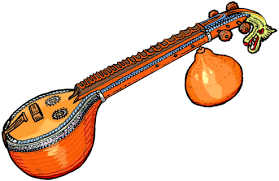  instrumento de cuerda empleado en la música de India